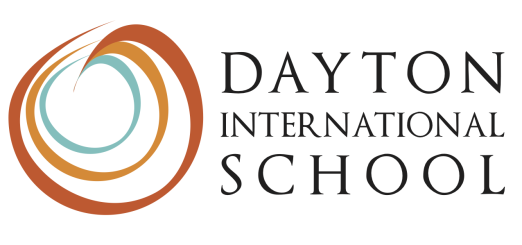 Dear parents,It is incredible that November is almost gone and the cold weather is arriving. During this month we finished our theme “Fall and harvest”.The month got started with a cultural lesson “Dia de los muertos” which means “The day of the dead” children were very attend to the explanation and while they saw some pictures of ways to celebrate this event in Mexico.And as we were talking about harvest and food from autumn we couldn’t forget about the pumpkins, children enjoyed to listen to a very interesting book called “How many seeds in a pumpkin” with this book we learned that the lines in a pumpkin and the color of it are very important because they can give us an idea of how many seeds we can find in them. Then we opened a pumpkin and counted the seeds, the kids could feel the texture of the seeds. To end with our special autumn food we made a graphic together the children mentioned the most important things about corn, apples and pumpkins. We continued talking about the rest of the food together with autumn food, so we talked about the food pyramid while we identified the geometric shapes, we mentioned that all the food live in a triangle shape house, we had a very interesting comment when we asked children what other triangles shapes they could find in the school, one of the children said “my nose is a triangle”.  While classifying the aliments in the food pyramid we heard about the tragedy that happened in the Philippines and we talked about how important is to help others; we would like to thank everybody for helping to gather food, by the end of the week we checked the box and children classified all the food by matching them with the food pyramid. We liked to hear all the comments about what food they like and what food they don’t like. One of the morning/afternoon after working very hard we decided to take a little break, and we laid down in the kindergarten class and the teacher asked them to think about something beautiful, and some of the comments were “I’m thinking that I am in the pet shop” “I own a giraffe” “I think about a colorful rainbow” “I’m thinking about a unicorn” “…about my daddy and mommy”, it was really cute to hear about their favorite thoughts and we enjoyed to relax together.By the end of the month we had the fall and harvest celebration, we had a very good time and enjoyed the food, thank you very much for helping and bring all the delicious dishes. Also we talked about the Thanksgiving Day and what children are thankful for, children shared with us that they are thankful for firefighters, food, family, their homes and the world to mention some of them.We love to see all the children helping each other and the younger children, especially we saw this when we had the open classes. VocabularyPirámide alimenticiaComidaGranos, verduras,frutas,aceites, lacteos, carnes y frijoles.Triángulo, cuadrado, rectángulo, círculoCubo, prisma rectangular, pirámide, cilindro, conoFiguras y cuerpos geométricosMaíz, calabaza, manzanaMathNumbers 10 – 50 (kindergarten class)Geometric shapes 